Program zajęć sportowychCreoGedania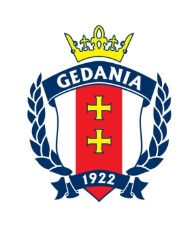 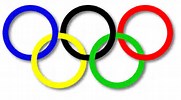 WstępProgram zajęć sportowych, które mamy przyjemność Wam zaprezentować to nowatorskie podejście do aktywności fizycznej dzieci w oparciu o różnorodne środki dydaktyczne, w których to dominują specjalnie wykonane piłki „edubal”.To oryginalny środek dydaktyczny, który uczy i bawi. Sprawia, ze nauka i sport stają się dla dzieci jeszcze bardziej atrakcyjne. Stosowane w czasie zajęć rozwijają umiejętność współpracy i współdziałania, twórczego myślenia, motywują wszystkich do aktywności ruchowej, dając szansę mniej sprawnym ruchowo wykazania się walorami intelektualnymi, a dzieciom o wyższej sprawności intelektualnej walorami ruchowymi. W naszej pracy kierujemy się zasadą Jędrzeja Śniadeckiego:„Trzeba żeby się dzieci uczyły igrając i swawoląc, a do nasnależy takie im podawać zabawki, takiemi je tylko rzeczami zajmować,w takie miejsca naprowadzać,gdzie się mogą nauczyć czego żądamy.”
Cele główne programuCele główne programu:- wytworzenie u dzieci potrzeby regularnej aktywności fizycznej;- wspomaganie rozwoju psychofizycznego za pomocą nowoczesnych narzędzi edukacyjnych;- poznanie popularnych sportów olimpijskich i powszechnych;Cele szczegółowe programuCele szczegółoweprogramu:-świadomość rodziców oraz dzieci konieczności dbania o własną sylwetkę, zdrowie i sprawność fizyczną;- przyswojenie podstawowych umiejętności ruchowych wybranych sportów;- poprawa zdolności motorycznych organizmu z akcentem na koordynację;- nabycie świadomości poczucia własnego ciała jako całości oraz ich poszczególnych narządów wewnętrznych i zewnętrznych;- rozwijanie umiejętności sprawności fizycznej oraz intelektualnej w oparciu o ćwiczenia z piłkami edukacyjnymi „edubal”;- znajomość różnych rodzajów fizycznych ćwiczeń w formie ścisłej, gier izabaw;-kształtowanie umiejętności wykonania podstawowych ćwiczeń z zakresu aktywności fizycznej;- nabycie umiejętności współdziałania w grupie;Roczny ramowy program zajęć sportowych                                                Wrzesień - Październik-Zespołowe gry sportowe (piłka nożna, piłka siatkowa)Harmonogram zajęć:Harmonogram zajęć:Listopad-Grudzień-Gimnastyka i taniecHarmonogram zajęć:Harmonogram zajęć:Styczeń - Luty- Zespołowe gry sportowe (piłka ręczna, koszykówka)Harmonogram zajęć:Harmonogram zajęć:Marzec - Kwiecień– Poznanie sportów nietypowych Harmonogram zajęć:Harmonogram zajęć:Maj - Czerwiec- Poznanie lekkiej atletykiHarmonogram zajęć:Harmonogram zajęć:Zespołowe gry sportowe – piłka nożnawrzesieńwrzesieńTreść zajęć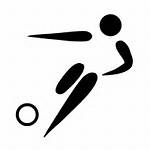 Zajęcia*Rozwijanie zmysłu równowagi – ćwiczenie nr 3*Pobudzanie procesów myślenia, spostrzegania, refleksyjnego reagowania– zabawa nr 5*Poprawa postawy ciała Wzmacnianie mięśni brzucha, nóg i pośladków – ćwiczenie nr 7*Doskonalenie swobodnego poruszania się– zabawa nr 1Zajęcia* Ćwiczenia i zabawy zręczności z wykorzystaniem różnych piłek. – ćwiczenia nr 4*Pobudzanie procesów myślenia, spostrzegania, refleksyjnego reagowania– zabawa nr 6* Doskonalenie skoordynowania ruchów ramion i nóg– ćwiczenie nr 8* Doskonalenie swobodnego poruszania się– zabawa nr 2Treść zajęćZajęcia*Rozwijanie zmysłu równowagi – ćwiczenie nr 5*Pobudzanie procesów myślenia, spostrzegania, refleksyjnego reagowania– zabawa nr 7*Poprawa postawy ciała Wzmacnianie mięśni brzucha, nóg i pośladków – ćwiczenie nr 1*Doskonalenie swobodnego poruszania się– zabawa nr 3Zajęcia * Ćwiczenia i zabawy zręczności z wykorzystaniem różnych piłek. – ćwiczenie nr 6*Pobudzanie procesów myślenia, spostrzegania, refleksyjnego reagowania– zabawa nr 8* Doskonalenie skoordynowania ruchów ramion i nóg– ćwiczenie nr 2* Doskonalenie swobodnego poruszania się– zabawa nr 4Zespołowe gry sportowe – siatkówkapaździernikpaździernikTreść zajęć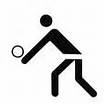 Zajęcia*Rozwijanie zwinności - ćwiczenie nr 7*Pobudzanie procesów myślenia, spostrzegania, refleksyjnego reagowania– zabawa nr 1*Poprawa postawy ciała Wzmacnianie mięśni brzucha, nóg i pośladków – ćwiczenie nr 3*Doskonalenie swobodnego poruszania się– zabawa nr 5Zajęcia* Ćwiczenia i zabawy zręczności z wykorzystaniem różnych piłek. – ćwiczenie nr 8*Pobudzanie procesów myślenia, spostrzegania, refleksyjnego reagowania– zabawa nr 2* Doskonalenie łączenia ruchów– ćwiczenie nr 4* Doskonalenie swobodnego poruszania się– zabawa nr 6Treść zajęćZajęcia*Rozwijanie zwinności-ćwiczenie nr 1*Pobudzanie procesów myślenia, spostrzegania, refleksyjnego reagowania– zabawa nr 3*Poprawa postawy ciała Wzmacnianie mięśni brzucha, nóg i pośladków – ćwiczenie nr 5*Doskonalenie swobodnego poruszania się– zabawa nr 7Zajęcia *Ćwiczenia i zabawy zręczności z wykorzystaniem różnych piłek. – ćwiczenie nr 2*Pobudzanie procesów myślenia, spostrzegania, refleksyjnego reagowania– zabawa nr 4*Doskonalenie łączenia ruchów– ćwiczenie nr 6* Doskonalenie swobodnego poruszania się– zabawa nr 8GimnastykalistopadlistopadTreść zajęć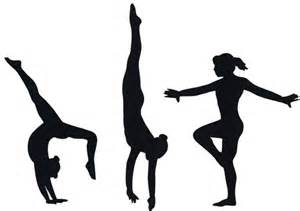 Zajęcia*Rozwijanie poczucia rytmu - ćwiczenie nr 3*Pobudzanie procesów myślenia, spostrzegania, refleksyjnego reagowania– zabawa nr 5* Ćwiczenia gibkości – ćwiczenie nr 7*Doskonalenie swobodnego poruszania się– zabawa nr 1Zajęcia* Ćwiczenia doskonalące łączenie ruchów –ćwiczenie nr 4*Pobudzanie procesów myślenia, spostrzegania, refleksyjnego reagowania– zabawa nr 6* Wzmacnianie mm. grzbietu - ćwiczenie nr 8* Doskonalenie swobodnego poruszania się– zabawa nr 2Treść zajęćZajęcia*Rozwijanie poczucia rytmu - ćwiczenie nr 5*Pobudzanie procesów myślenia, spostrzegania, refleksyjnego reagowania– zabawa nr 7* Ćwiczenia gibkości – ćwiczenie nr 1*Doskonalenie swobodnego poruszania się– zabawa nr 3Zajęcia * Ćwiczenia doskonalące różnicowanie ruchów –ćwiczenie nr 6*Pobudzanie procesów myślenia, spostrzegania, refleksyjnego reagowania– zabawa nr 8* Wzmacnianie mm. grzbietu - ćwiczenie nr 2* Doskonalenie swobodnego poruszania się– zabawa nr 4TaniecgrudzieńgrudzieńTreść zajęć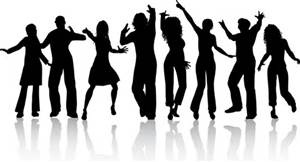 Zajęcia*Rozwijanie poczucia rytmu- ćwiczenie nr 7*Pobudzanie procesów myślenia, spostrzegania, refleksyjnego reagowania– zabawa nr 1* Ćwiczenia gibkości – ćwiczenie nr 3*Doskonalenie swobodnego poruszania się– zabawa nr 5Zajęcia* Ćwiczenia doskonalące łączenie ruchów –ćwiczenie nr 8*Pobudzanie procesów myślenia, spostrzegania, refleksyjnego reagowania– zabawa nr 2* Wzmacnianie mm. nóg i pośladków - ćwiczenie nr 4* Doskonalenie swobodnego poruszania się– zabawa nr 6Treść zajęćZajęcia*Rozwijanie poczucia rytmu- ćwiczenie nr 1*Pobudzanie procesów myślenia, spostrzegania, refleksyjnego reagowania– zabawa nr 3* Ćwiczenia gibkości – ćwiczenie nr 5*Doskonalenie swobodnego poruszania się– zabawa nr 7Zajęcia * Ćwiczenia doskonalące łączenie ruchów –ćwiczenie nr 2*Pobudzanie procesów myślenia, spostrzegania, refleksyjnego reagowania– zabawa nr 4* Wzmacnianie mm. nóg i pośladków - ćwiczenie nr 6* Doskonalenie swobodnego poruszania się– zabawa nr 8Zespołowe gry sportowe – piłka ręcznastyczeństyczeńTreść zajęć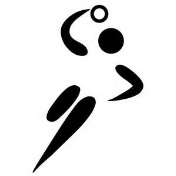 Zajęcia*Rozwijanie równowagi- ćwiczenie nr 3*Pobudzanie procesów myślenia, spostrzegania, refleksyjnego reagowania– zabawa nr 5* Ćwiczenia siły mm. grzbietu – ćwiczenie nr 7*Doskonalenie swobodnego poruszania się– zabawa nr 1Zajęcia*Rozwijanie różnicowania ruchów- ćwiczenie nr 4*Pobudzanie procesów myślenia, spostrzegania, refleksyjnego reagowania– zabawa nr 6* Ćwiczenia siły mm. ramion – ćwiczenie nr 8*Doskonalenie swobodnego poruszania się– zabawa nr 2Treść zajęćZajęcia*Rozwijanie równowagi- ćwiczenie nr 5*Pobudzanie procesów myślenia, spostrzegania, refleksyjnego reagowania– zabawa nr 7* Ćwiczenia siły mm. grzbietu – ćwiczenie nr 1*Doskonalenie swobodnego poruszania się– zabawa nr 3Zajęcia *Rozwijanie różnicowania ruchów- ćwiczenie nr 6*Pobudzanie procesów myślenia, spostrzegania, refleksyjnego reagowania– zabawa nr 8* Ćwiczenia siły mm. ramion – ćwiczenie nr 2*Doskonalenie swobodnego poruszania się– zabawa nr 4Zespołowe gry sportowe – koszykówkalutylutyTreść zajęć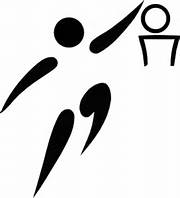 Zajęcia*Rozwijanie zręczności z użyciem różnych piłek- ćwiczenie nr 7*Pobudzanie procesów myślenia, spostrzegania, refleksyjnego reagowania– zabawa nr 1* Ćwiczenia kształtujące mm. kończyn dolnych (stóp)– ćwiczenie nr 3*Doskonalenie swobodnego poruszania się– zabawa nr 5Zajęcia*Rozwijanie zwinności- ćwiczenie nr 8*Pobudzanie procesów myślenia, spostrzegania, refleksyjnego reagowania– zabawa nr 2* Ćwiczenia doskonalące prawidłową postawę – ćwiczenie nr 4*Doskonalenie swobodnego poruszania się– zabawa nr 6Treść zajęćZajęcia*Rozwijanie zręczności z użyciem różnych piłek- ćwiczenie nr 1*Pobudzanie procesów myślenia, spostrzegania, refleksyjnego reagowania– zabawa nr 3* Ćwiczenia kształtujące mm. kończyn dolnych (stóp)– ćwiczenie nr 5*Doskonalenie swobodnego poruszania się– zabawa nr 7Zajęcia *Rozwijanie zwinności- ćwiczenie nr 2*Pobudzanie procesów myślenia, spostrzegania, refleksyjnego reagowania– zabawa nr 4* Ćwiczenia doskonalące prawidłową postawę – ćwiczenie nr 6*Doskonalenie swobodnego poruszania się– zabawa nr 8Sporty nieolimpijskiemarzecmarzecTreść zajęć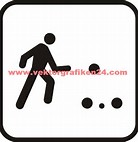 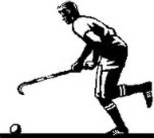 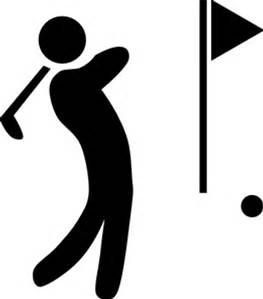 Zajęcia*Rozwijanie łączenia ruchów- ćwiczenie nr 3*Pobudzanie procesów myślenia, spostrzegania, refleksyjnego reagowania– zabawa nr 5* Ćwiczenia kształtujące mm. brzucha– ćwiczenie nr 7*Doskonalenie swobodnego poruszania się– zabawa nr 1Zajęcia*Rozwijanie różnicowania ruchów- ćwiczenie nr 4*Pobudzanie procesów myślenia, spostrzegania, refleksyjnego reagowania– zabawa nr 6* Ćwiczenia kształtujące mm. grzbietu- ćwiczenie nr 8*Doskonalenie swobodnego poruszania się– zabawa nr 2Treść zajęćZajęcia*Rozwijanie łączenia ruchów- ćwiczenie nr 5*Pobudzanie procesów myślenia, spostrzegania, refleksyjnego reagowania– zabawa nr 7* Ćwiczenia kształtujące mm. brzucha– ćwiczenie nr 1*Doskonalenie swobodnego poruszania się– zabawa nr 3Zajęcia *Rozwijanie różnicowania ruchów- ćwiczenie nr 6*Pobudzanie procesów myślenia, spostrzegania, refleksyjnego reagowania– zabawa nr 8* Ćwiczenia kształtujące mm. grzbietu- ćwiczenie nr 2*Doskonalenie swobodnego poruszania się– zabawa nr 4Sporty nieolimpijskiekwiecieńkwiecieńTreść zajęćZajęcia*Rozwijanie orientacji przestrzennej- ćwiczenie nr 7*Pobudzanie procesów myślenia, spostrzegania, refleksyjnego reagowania– zabawa nr 1* Ćwiczenia kształtujące mm. kończyn dolnych– ćwiczenie nr 3*Doskonalenie swobodnego poruszania się– zabawa nr 5Zajęcia*Rozwijanie poczucia rytmu - ćwiczenie nr 8*Pobudzanie procesów myślenia, spostrzegania, refleksyjnego reagowania– zabawa nr 2* Ćwiczenia kształtujące mm. ramion– ćwiczenie nr 4*Doskonalenie swobodnego poruszania się– zabawa nr 6Treść zajęćZajęcia*Rozwijanie orientacji przestrzennej- ćwiczenie nr 1*Pobudzanie procesów myślenia, spostrzegania, refleksyjnego reagowania– zabawa nr 3* Ćwiczenia kształtujące mm. kończyn dolnych– ćwiczenie nr 5*Doskonalenie swobodnego poruszania się– zabawa nr 7Zajęcia *Rozwijanie poczucia rytmu - ćwiczenie nr 2*Pobudzanie procesów myślenia, spostrzegania, refleksyjnego reagowania– zabawa nr 4* Ćwiczenia kształtujące mm. ramion– ćwiczenie nr 6*Doskonalenie swobodnego poruszania się– zabawa nr 8Lekka atletykamajmajTreść zajęć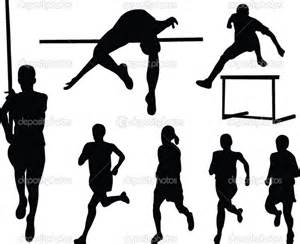 Zajęcia*Rozwijanie szybkości reakcji- ćwiczenie nr 3*Pobudzanie procesów myślenia, spostrzegania, refleksyjnego reagowania– zabawa nr 5* Ćwiczenia z przyborem w formie rywalizacji– ćwiczenie nr 7*Doskonalenie swobodnego poruszania się– zabawa nr 1Zajęcia*Rozwijanie skoczności- ćwiczenie nr 4*Pobudzanie procesów myślenia, spostrzegania, refleksyjnego reagowania– zabawa nr 6* Ćwiczenia kształtujące mm. brzucha– ćwiczenie nr 8*Doskonalenie swobodnego poruszania się– zabawa nr 2Treść zajęćZajęcia*Rozwijanie szybkości reakcji- ćwiczenie nr 5*Pobudzanie procesów myślenia, spostrzegania, refleksyjnego reagowania– zabawa nr 7* Ćwiczenia z przyborem w formie rywalizacji– ćwiczenie nr 1*Doskonalenie swobodnego poruszania się– zabawa nr 3Zajęcia *Rozwijanie skoczności- ćwiczenie nr 6*Pobudzanie procesów myślenia, spostrzegania, refleksyjnego reagowania– zabawa nr 8* Ćwiczenia kształtujące mm. brzucha– ćwiczenie nr 2*Doskonalenie swobodnego poruszania się– zabawa nr 4Lekka atletykaczerwiecczerwiecTreść zajęćZajęcia*Rozwijanie łączenia ruchów- ćwiczenie nr 7*Pobudzanie procesów myślenia, spostrzegania, refleksyjnego reagowania– zabawa nr 1*Poprawa postawy ciała– ćwiczenie nr 3*Doskonalenie swobodnego poruszania się– zabawa nr 5Zajęcia*Rozwijanie równowagi- ćwiczenie nr 8*Pobudzanie procesów myślenia, spostrzegania, refleksyjnego reagowania– zabawa nr 2* Ćwiczenia kształtujące mm. kończyn dolnych (stóp)– ćwiczenia nr 4*Doskonalenie swobodnego poruszania się– zabawa nr 6Treść zajęćZajęcia*Rozwijanie łączenia ruchów- ćwiczenie nr 1*Pobudzanie procesów myślenia, spostrzegania, refleksyjnego reagowania– zabawa nr 3*Poprawa postawy ciała– ćwiczenie nr 5*Doskonalenie swobodnego poruszania się– zabawa nr 7Zajęcia *Rozwijanie równowagi- ćwiczenie nr 2*Pobudzanie procesów myślenia, spostrzegania, refleksyjnego reagowania– zabawa nr 4* Ćwiczenia kształtujące mm. kończyn dolnych (stóp)– ćwiczenie nr 6*Doskonalenie swobodnego poruszania się– zabawa nr 8